ҠАРАР		ПОСТАНОВЛЕНИЕ10.11.2022 й.		                 № 234 		              10.11.2022г.О создании межведомственной комиссии по проведению мероприятий, связанных с подготовкой к зимним праздничным мероприятиям в сельском поселении Раевский сельсовет муниципального района Альшеевский район Республики БашкортостанВ связи с проведением мероприятий, связанных с подготовкой к зимним праздничным мероприятиям в сельском поселении Раевский сельсовет муниципального района Альшеевский район Республики Башкортостан, ПОСТАНОВЛЯЮ:Создать и утвердить состав межведомственной комиссии по проведению мероприятий, связанных с подготовкой к зимним праздничным мероприятиям в сельском поселении Раевский сельсовет муниципального района Альшеевский район Республики Башкортостан (приложение № 1).Комиссии организовать проверку на соответствие государственных стандартов с учетом основных требований безопасности возведения ледовых городков (ледяных фигур, детских аттракционов (снежно – ледяных горок и т.п.), элементов иллюминации, и иных объектов), контролировать в процессе эксплуатации ледовых городков на предмет соответствия безопасности, при наличии недостатков (вызывающих гибель, травмирование, причинение тяжелых последствий жизни и здоровью) обеспечить устранение исполнителем, обеспечить приемку объектов и оборудования.Провести техническое освидетельствование зимней горки с привлечением лаборатории, имеющих аккредитацию на проведение технического освидетельствования (Росаккредитации).Обеспечить установку информационных стендов – ответственный: инспектор по благоустройству – Гильманова Р.В.Назначить ответственным за содержание территорий, организацию мероприятий, технику безопасности, пожарной безопасности, мастера по благоустройству МУП по МТО «Агротехснаб» – Хабибуллина И.Х.Назначить ответственным за подготовку и установку новогодних горок заместителя главы администрации – Кильчурина В.А.Назначить ответственным за осуществление контроля за содержанием, безопасной эксплуатации и соблюдения графика режима работ световой иллюминации в новогодние и рождественские праздники инспектора по ЖКХ – Габдрахимова И.И.Ежедневно осуществлять контроль за техническим состоянием объектов праздничной иллюминации и архитектурных форм, незамедлительно устранять последствия вандализма – ответственный: инспектор по ЖКХ – Габдрахимов И.И., инспектор по благоустройству – Гильманова Р.В.На сайте сельского поселения, в средствах СМИ размещать информацию о подготовке и выполнения работ по оборудованию новогодних городков и проведения праздничных мероприятий – ответственный: управляющий делами – Нагимова А.Р.Контроль над исполнением настоящего распоряжения оставляю за собой.	Глава сельского поселения				М.А. Тимасов									Приложение № 1									к Постановлению									Главы сельского поселения									№ 234 от 10.11.2022 г.Состав межведомственной комиссии по проведению мероприятий связанных с подготовкой к  зимним праздничным мероприятиям в сельском поселении Раевский сельсовет муниципального района Альшеевский район Республики БашкортостанПредседатель комиссии:	- Тимасов М.А. – глава сельского поселения Раевский сельсовет муниципального района Альшеевский район Республики Башкортостан;Секретарь комиссии:	- Нагимова А.Р. – управляющий делами Администрации сельского поселения Раевский сельсовет муниципального района Альшеевский район Республики Башкортостан;Члены комиссии:	- Кильчурин В.А. – заместитель главы Администрации сельского поселения Раевский сельсовет муниципального района Альшеевский район Республики Башкортостан;	- Габдрахимов И.И. – инспектор по жилищно-коммунальному хозяйству Администрации сельского поселения Раевский сельсовет муниципального района Альшеевский район Республики Башкортостан;	- Гильманова Р.В. – инспектор по благоустройству Администрации сельского поселения Раевский сельсовет муниципального района Альшеевский район Республики Башкортостан;	- Акимбетов М.Ф. – начальник МКУ отдела культуры Администрации муниципального района Альшеевский район Республики Башкортостан;	- Чупова З.А. – начальник МКУ отдела образования Администрации муниципального района Альшеевский район Республики Башкортостан;	- Хабибуллин И.Х. – мастер по благоустройству МУП по МТО «Агротехснаб» с. Раевский;	- Нечепуренко А.Н. – индивидуальный предприниматель;	- Кабушев Р.Н. – ведущий специалист – эксперт межрайонного территориального сектора по надзору за аттракционной техникой Инспекции гостехнадзора Республики Башкортостан.Акт № ___о допуске к эксплуатацииновогодних ледовых городков (зимних горок) в сельском поселении Раевский сельсовет муниципального района Альшеевский район Республики Башкортостан«___»_________ 2022 г.				 _____________________			(дата) 							 (место составления акта) 	Комиссия по приему аттракциона (далее - Комиссия) в составе: Председатель комиссии:	- Тимасов М.А. – глава сельского поселения Раевский сельсовет муниципального района Альшеевский район Республики Башкортостан;Секретарь комиссии:	- Нагимова А.Р. – управляющий делами Администрации сельского поселения Раевский сельсовет муниципального района Альшеевский район Республики Башкортостан;Члены комиссии:	- Кильчурин В.А. – заместитель главы Администрации сельского поселения Раевский сельсовет муниципального района Альшеевский район Республики Башкортостан;	- Габдрахимов И.И. – инспектор по жилищно-коммунальному хозяйству Администрации сельского поселения Раевский сельсовет муниципального района Альшеевский район Республики Башкортостан;	- Гильманова Р.В. – инспектор по благоустройству Администрации сельского поселения Раевский сельсовет муниципального района Альшеевский район Республики Башкортостан;	- Акимбетов М.Ф. – начальник МКУ отдела культуры Администрации муниципального района Альшеевский район Республики Башкортостан;	- Чупова З.А. – начальник МКУ отдела образования Администрации муниципального района Альшеевский район Республики Башкортостан;	- Хабибуллин И.Х. – мастер по благоустройству МУП по МТО «Агротехснаб» с. Раевский;	- Нечепуренко А.Н. – индивидуальный предприниматель;	- Кабушев Р.Н. – ведущий специалист – эксперт межрайонного территориального сектора по надзору за аттракционной техникой Инспекции гостехнадзора Республики Башкортостан.назначенная постановлением Главы сельского поселения Раевский сельсовет МР Альшеевский района РБ № 258 от 17.12.2021 г.					(наименование организации. дата и номер документа)провела приемку аттракциона: ____________________________________________________________________________________________________________________________________________________________________________(наименование и вид аттракциона, номер, дата изготовления, предприятие-изготовитель)установленного на: ___________________________________________________________________________________________________________________(место эксплуатации аттракциона) после (сборки, сезонного хранения,ремонта, по результатам комиссионной оценки, полной проверки)Заключение Комиссии: ______________________________________________(допускается/не допускается к эксплуатации)Подписи:Председатель Комиссии: 						М.А. ТимасовСекретарь Комиссии: 							А.Р. НагимоваЧлены комиссии: 							В.А. Кильчурин											И.И. Габдрахимов											Р.В. Гильманова											М.Ф. Акимбетов											З.А. Чупова											И.Х. Хабибуллин											А.Н.Нечепуренко											Р.Н. КабушевБАШҠОРТОСТАН РЕСПУБЛИКАҺЫӘЛШӘЙ РАЙОНЫМУНИЦИПАЛЬ РАЙОНЫНЫҢРАЕВКА АУЫЛ СОВЕТЫАУЫЛ БИЛӘМӘҺЕХАКИМИӘТЕ(БАШҠОРТОСТАН РЕСПУБЛИКАҺЫӘЛШӘЙ РАЙОНЫРАЕВКА АУЫЛ СОВЕТЫ)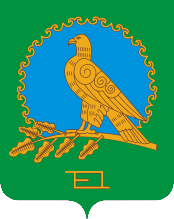 АДМИНИСТРАЦИЯСЕЛЬСКОГО ПОСЕЛЕНИЯРАЕВСКИЙ СЕЛЬСОВЕТМУНИЦИПАЛЬНОГО РАЙОНААЛЬШЕЕВСКИЙ РАЙОНРЕСПУБЛИКИ БАШКОРТОСТАН(РАЕВСКИЙ СЕЛЬСОВЕТАЛЬШЕЕВСКОГО  РАЙОНАРЕСПУБЛИКИ БАШКОРТОСТАН)